YALE SCHOOL OF MEDICINEDepartment of Pathology2020-21 Research in Progress Series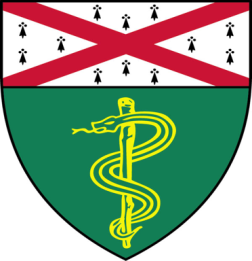 Michael Stankewich, Ph.D.(Morrow Lab)Associate Research Scientist“Age-Related Neurodegeneration Caused by a Spectrin Mutation that Alters its Calpain Processing”AndGiorgia Foggetti,Ph.D.(Politi Lab)Associate Research Scientist“Genomic Mediators of TKI Sensitivity and Resistance in EGFR-Driven Lung Adenocarcinoma”Join Zoom Meetinghttps://zoom.us/j/95032258483Passcode:  889918 Tuesday, January 26th, 9:30-10:30 a.m."All the contents are proprietary, unauthorized use of the information is prohibited and unethical". Questions? Wendy Folsom, Pathology:  Wendy.Folsom@yale.edu, LH315, 203-785-3478